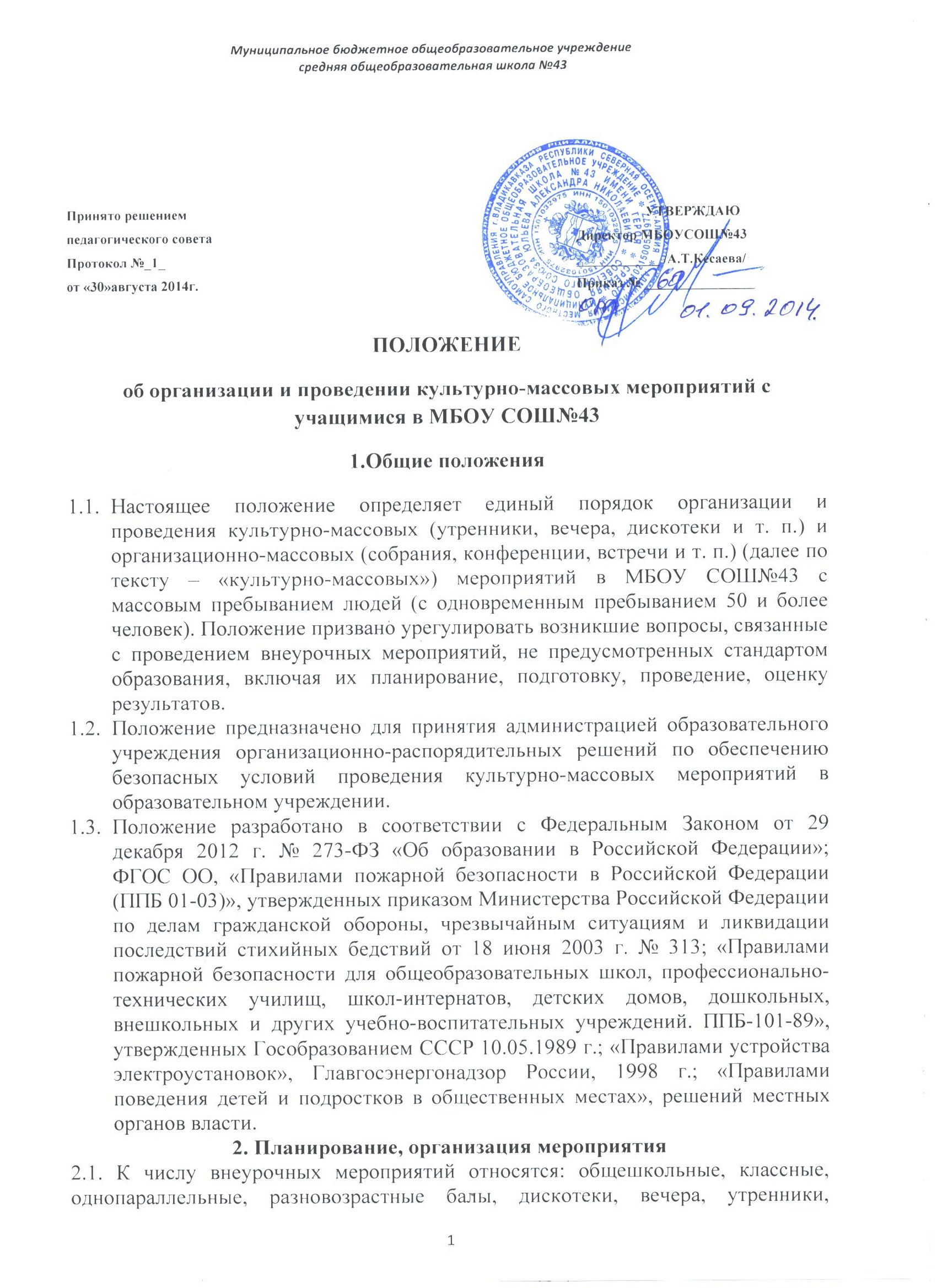 праздники, творческие конкурсы, викторины, слеты, экскурсии, спортивные соревнования, а также иные мероприятия, отнесенные к перечисленным, приказом директора школы.2.2. Указанные внеурочные мероприятия включаются в общешкольный план мероприятий, который рассматривается на педагогическом совете и утверждается приказом директора школы.2.3. Общешкольный план внеурочных мероприятий готовится заместителем директора Гимназии по воспитательной работе при участии классных руководителей и воспитателей, родителей (законных представителей), учащихся, обсуждается на педсовете гимназии, дополняется в течение года в процессе реализации муниципальных и республиканских программ культурно-массовых мероприятий, после чего представляется директору на утверждение.2.4. Одновременно с постановкой вопроса о включении мероприятия в общешкольный план на обсуждение представляется смета общих расходов.2.5. За месяц до проведения мероприятия составляется план проведения, сценарий мероприятия, утвержденный заместителем директора по воспитательной работе, смета расходов, включающая следующие пункты:-количество участвующих детей;-количество участвующих взрослых;-количество педагогов с указанием фамилии, имени, отчества, роли каждого в проведении мероприятия;-общая продолжительность мероприятия с указанием времени начала и окончания, даты проведения;-кем и как обеспечивается охрана общественного порядка, -пофамильно, необходима ли оплата труда за это;-материальное обеспечение: костюмы, инструменты, аудио-видеотехника, кассеты напрокат, канцтовары, призы для конкурсов и т.п, и оплата за него.2.6. Директор школы не реже 1 раза в четверть заслушивает заместителя по воспитательной работе по вопросу выполнения плана мероприятий и вносит в этот план необходимые коррективы.3. Оценка мероприятия3.1. При включении в план общешкольных внеурочных мероприятий конкретного мероприятия, а также после его проведения, анализируя и оценивая это мероприятие, необходимо исходить из следующих показателей:3.1.1. целесообразность, определяемая:местом в системе воспитательной работы;соответствием поставленных задач конкретным особенностям класса;3.1.2. отношение учащихся, определяемое:степенью их участия в подготовке и проведении мероприятия;их активностью;самостоятельностью;3.1.3. качество организации мероприятия, определяемое:идейным, нравственным и организационным уровнем;формами и методами проведения мероприятия;ролью педагога (педагогов).3.1.4. нравственно-этический потенциал взрослых и детей, определяемый:оценкой роли взрослых; оценкой роли учащихся.3.2. Оценка мероприятия производится на основе экспресс-опросов учащихся и педагогов в устной или письменной форме с краткой (на одном листе) фиксацией результатов опросов. Оценки детей и взрослых, педагогов даются раздельно.3.3. Опрос производится классными руководителями под руководством заместителя директора по воспитательной работе.4. Требования, предъявляемые к педагогическим работникам, которые проводят культурно-массовое мероприятие4.1. При проведении внеклассного мероприятия классный руководитель не должен оставлять детей без внимания. Классный руководитель несет ответственность за подготовку мероприятия, его организацию и проведение, отвечает за жизнь и здоровье учащихся во время мероприятия, дисциплину и порядок в своем классе.4.2. При проведении выездных экскурсий, походов, выходов в музеи города, театр, к/театр классный руководитель должен провести инструктаж по охране жизни и здоровья учащихся с письменной росписью учащихся, получивших инструктаж.4.3. Перед выездом класса не менее чем за 2 недели классный руководитель уведомляет администрацию школы о планируемом внеклассном и (или) внешкольном мероприятии. На основе этого издается приказ по школе о выездном мероприятии класса.4.4. Педагогические работники обязаны знать: 4.4.1. Порядок действий при обнаружении возгорания, пожара в помещении, в котором проводится культурно-массовое мероприятие, и в других помещениях образовательного учреждения;4.4.2. Пользоваться первичными средствами пожаротушения (огнетушителями, пожарным краном, песком, противопожарной тканью (кошмой)), имеющимися в образовательном учреждении;4.4.3. Эвакуироваться через основные и запасные эвакуационные выходы, аварийные выходы из помещения, в котором проводится культурно-массовое мероприятие и из других помещений образовательного учреждения;4.4.4. Оказывать доврачебную помощь.3. Требования, предъявляемые к обучающимся,которые участвуют в культурно-массовом мероприятии3.1. Обучающиеся обязаны знать:Порядок действий при обнаружении возгорания, пожара в помещении, в котором проводится культурно-массовое мероприятие и в других помещениях образовательного учреждения;Установленный в образовательном учреждении условный сигнал о пожаре;Порядок действий при подаче в образовательном учреждении установленного условного сигнала о пожаре;Месторасположения устройств подачи условного сигнала о пожаре в образовательном учреждении;Порядок подачи условного сигнала о пожаре в образовательном учреждении;Месторасположения ближайших телефонных аппаратов, номера пожарных служб и порядок их вызова;Месторасположения первичных средств пожаротушения в помещении, в котором проводится культурно-массовое мероприятие, в других помещениях образовательного учреждения (огнетушители, пожарные краны, песок, противопожарная ткань (кошма) и правила пользования ими;Месторасположения основных и запасных эвакуационных выходов, аварийных выходов из помещения, в котором проводится культурно-массовое мероприятие, и из других помещений образовательного учреждения; Месторасположения медицинских аптечек в помещении, в котором проводится культурно-массовое мероприятие, и в других помещениях образовательного учреждения и порядок оказания доврачебной помощи;Инструкция о мерах безопасности для учащихся, участвующих в культурно-массовом мероприятии;Обязанности учащихся на случай пожара в образовательном учреждении.3.2. Обучающиеся обязаны уметь:Действовать при обнаружении возгорания, пожара в помещении, в котором проводится культурно-массовое мероприятие, в других помещениях образовательного учреждения;Подавать установленный в образовательном учреждении условный сигнал о пожаре;Вызывать по телефону пожарную службу;Действовать при подаче установленного в образовательном учреждении условного сигнала о пожаре;Пользоваться первичными средствами пожаротушения (огнетушителями, пожарным краном, песком, противопожарной тканью (кошмой), имеющимися в образовательном учреждении;Эвакуироваться через основные и запасные эвакуационные выходы, аварийные выходы из помещения, в котором проводится культурно-массовое мероприятие, и из других помещений образовательного учреждения;Оказывать доврачебную помощь.ИНСТРУКЦИЯпо охране труда при проведении культурно-массовых мероприятийв МБОУ СОШ№43Общие требования безопасностиК участию в массовых мероприятиях допускаются обучающиеся и воспитанники, прошедшие инструктаж по охране труда.При проведении массовых мероприятий возможно воздействие на их участников следующих опасных факторов:возникновение пожара при неисправности электропроводки, использовании открытого огня (факелы, свечи, фейерверки, бенгальские огни, хлопушки, петарды и т.п.), при воспламенении новогодней елки, использовании световых эффектов с применением химических и других веществ, могущих вызвать загорание;травмы при возникновении паники в случае пожара и других чрезвычайных ситуаций.Помещения, где проводятся массовые мероприятия, должны быть обеспечены медаптечкой, Укомплектованной необходимыми медикаментами и перевязочными средствами, для оказания первой помощи при травмах.Участники массового мероприятия обязаны соблюдать правила пожарной безопасности, знать места расположения первичных средств пожаротушения. Этажи и помещения, где проводятся массовые мероприятия, должны иметь не менее двух эвакуационных выходов, которые обозначаются указателями с надписью «Выход», обеспечены первичными средствами пожаротушения (не менее двух огнетушителей), оборудованы автоматической системой пожарной сигнализации и приточновытяжной вентиляцией.Окна помещений, где проводятся массовые мероприятия, не должны иметь глухих решеток.О каждом несчастном случае с участниками массового мероприятия немедленно сообщить руководителю мероприятия и администрации учреждения, принять меры по оказанию первой помощи пострадавшему.На время проведения массового мероприятия должно быть обеспечено дежурство работников в составе не менее двух человек.Лица, допустившие невыполнение или нарушение инструкции по охране труда, привлекаются к дисциплинированной ответственности в соответствии с правилами внутреннего трудового распорядка и, при необходимости, подвергаются внеочередной проверке знаний норм и правил охраны труда.Требования безопасности перед проведением массового мероприятия2.1. Приказом руководителя назначить ответственных лиц за проведение массового мероприятия. Приказ довести до ответственных лиц под роспись.Провести целевой инструктаж по охране труда назначенных ответственных лиц с записью в журнале регистрации инструктажа на рабочем месте.Провести инструктаж по охране труда участников массового мероприятия с записью в журнале установленной формы.Тщательно проверить все помещения, эвакуационные пути и выходы на соответствие их требованиям пожарной безопасности, а также убедиться в наличии и исправности первичных средств пожаротушения, связи и пожарной автоматики.Проветривать помещения, где будут проводиться массовые мероприятия, и провести влажную уборку.Требования безопасности во время проведения массового мероприятияВ помещении, где проводятся массовые мероприятия, должны неотлучно находиться назначенные ответственные лица.Строго выполнять все указания руководителя при проведении массового мероприятия, самостоятельно не принимать никаких действий.Все эвакуационные выходы во время проведения массового мероприятия закрываются на легко открывающиеся запоры, световые указатели «Выход» должны быть во включенном состоянии.Новогодняя елка должна быть установлена на устойчивом основании с таким расчетом, чтобы не затруднялся выход из помещения. Ветки елки должны находиться на расстоянии не менее 1мм от стен и потолков. Запрещается применять для украшения елки самодельные электрические гирлянды, игрушки из легковоспламеняющихся материалов, вату.При проведении массового мероприятия запрещается применять открытый огонь (факелы, свечи, фейерверки, бенгальские огни, хлопушки, петарды и т.п.), устраивать световые эффекты с применением химических и других веществ, могущих вызвать загорание.Требования безопасности при аварийных ситуацияхПри возникновении пожара немедленно без паники эвакуировать учащихся и воспитанников из здания, используя все имеющиеся эвакуационные выходы, сообщить о пожаре в ближайшую пожарную часть и приступить к тушению пожара с помощью первичных средств пожаротушения.При получении участников массового мероприятия травмы немедленно сообщить об этом руководителю мероприятия и администрации учреждения, оказать пострадавшему первую помощь, при необходимости отправить его в ближайшее лечебное учреждение.Требования безопасности по окончанию массового мероприятияУбрать в отведенное место инвентарь и оборудование.Тщательно проветривать помещение и провести влажную уборку.Проверить противопожарное состояние помещений, закрыть окна, форточку, фрамуги выключить свет.